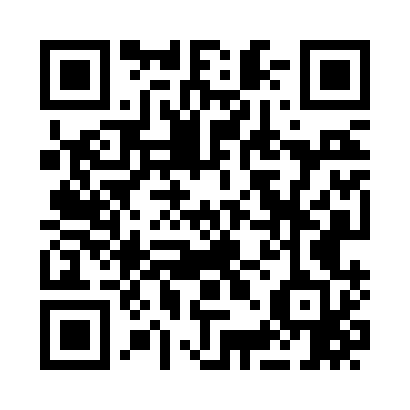 Prayer times for Armour Patch, Illinois, USASat 1 Jun 2024 - Sun 30 Jun 2024High Latitude Method: Angle Based RulePrayer Calculation Method: Islamic Society of North AmericaAsar Calculation Method: ShafiPrayer times provided by https://www.salahtimes.comDateDayFajrSunriseDhuhrAsrMaghribIsha1Sat3:385:1812:494:508:2010:002Sun3:375:1712:494:508:2010:013Mon3:365:1712:494:518:2110:024Tue3:365:1712:494:518:2210:035Wed3:355:1612:494:518:2210:046Thu3:355:1612:494:518:2310:057Fri3:345:1612:504:528:2410:068Sat3:345:1612:504:528:2410:069Sun3:335:1612:504:528:2510:0710Mon3:335:1512:504:538:2510:0811Tue3:335:1512:504:538:2610:0912Wed3:325:1512:514:538:2610:0913Thu3:325:1512:514:538:2710:1014Fri3:325:1512:514:548:2710:1015Sat3:325:1512:514:548:2810:1116Sun3:325:1512:524:548:2810:1117Mon3:325:1512:524:548:2810:1218Tue3:325:1512:524:558:2910:1219Wed3:325:1612:524:558:2910:1220Thu3:325:1612:524:558:2910:1321Fri3:325:1612:534:558:2910:1322Sat3:335:1612:534:558:2910:1323Sun3:335:1712:534:568:3010:1324Mon3:335:1712:534:568:3010:1325Tue3:345:1712:534:568:3010:1326Wed3:345:1812:544:568:3010:1327Thu3:355:1812:544:568:3010:1328Fri3:355:1812:544:568:3010:1329Sat3:365:1912:544:578:3010:1230Sun3:375:1912:544:578:2910:12